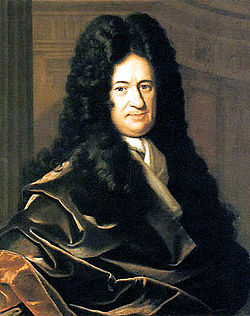 Gottfried Willhelm Leibniz                                                                        (1646 - 1716.) bio je njemački matematičar, naučnik i filozof. U matematici mu se pripisuje (zajedno sa Newtonom) otkriće diferencijalnog računa; vjeruje se da je došao do otkrića 11. studenog  1675. godine.                                    On je konstruirao prvi mehanički računar koji je mogao množiti i dijeliti. Međutim, model njegove mašine je izgubljen. Njemu se pripisuje i otkriće moderne forme binarnog brojčanog sistema, koji se danas koristi u kompjuterima. Bio je osnivač Berlinske akademije.                        Rodio se potkraj dugog razdoblja nemira i ratova. Otud izgleda i njegovo ime Gottfried (Bogomir). Već kao dječak Leibniz pokazuje izuzetne lingvističke sposobnosti.U dvanaestoj godini vlada latinskim jezikom tako da piše stihove. Nakon latinskog naučio je i starogrčki te je mogao u originalu čitati klasike, naročito Aristotela. Vladao je također i francuskim jezikom koji je bio treći jezik na kome je objavljivao svoje rasprave (njemački, latinski i francuski).      Sam Leibniz isticao je svoje slavensko podrijetlo, potpisujući se naizmjenično s Leibnitz i Leibniz. Prvotno njegovo prezime bijaše Lubnics. Leibniz je govorio da je slavenskog podrijetla i francuskog obrazovanja. Njegovim duhom upravljao je osjećaj nadnacionalnosti koji će se kasnije rezultirati idejom o univerzalnom jeziku za koji ne treba nikakav rječnik. Od ranih godina Leibniz je izuzetno radoznao duh, savršeni autodidakt. Ne samo da je sam naučio latinski i grčki nego je potpuno samoinicijativno još kao dječak na sveučilištu u Leipzigu slušao predavanja poznatog retoričara i povjesničara filozofije Jackoba Tomazija. Čitao je redom sve što mu je došlo pod ruku, a otac mu je nakon smrti ostavio veliku biblioteku s djelima Galileja, Campanelle, Platona, Aristotela, Hobbesa, Bacona, Descartesa i mnogih drugih velikih umova ranijih epoha.  Leibniz nije bio kabinetski filozof, knjiški crv. Njega je zanimao život, primjena filozofije u životu i iskušenja koja tu vrebaju čovjeka. Izvršio je veoma temeljitu reviziju pravnog zakonika, dajući usput niz dobrih rješenja za mnoga pravna, diplomatska i politička pitanja. Među ostalim, bavio se pravnim problemima izbora kralja Poljske. Leibniz je tih godina napisao toliko spisa da je njegova slava pravnog znalca i izvanrednog filozofa postala međunarodna. Stoga ga šalju u Pariz, na dvor Louisa (Luja) XIV., moćnog kralja-sunce, čije su snage prijetile njemačkom miru. Mnogo prije Napoleona Leibniz je savjetovao Francuzima da krenu u rat protiv Egipta, protiv nevjernika, i to je bilo njegovo najveće posrnuće u diplomatskoj djelatnosti. U Parizu Leibniz je upoznao fizičara i matematičara Nizozemca Huygensa (Hajgens), koji ga prvi uvodi u prostrano područje suvremene matematike. Leibniz se iskreno divio Huygensovim rješenjima nekih problemima, prvenstveno fizičkih, poput matematičkog klatna i zamolio ga da ga podučava matematiku. Tako se Leibniz, u dobi od 27 godina, upoznaje sa znanošću u kojoj će dati tako mnogo i u kojoj će njegov intelekt zablistati punim sjajem. Matematiku je Leibniz, pored ostalog, prigrlio i kao mogućnost stvaranja univerzalnog jezika, svođenja svih znanosti na jednu.